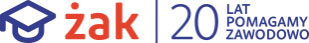 Kształcenie jednoroczneDekorator wnętrzDataGodzinaPrzedmiotsalaSobota27.09.2019r.08:09.2019r.Historia sztuki i architektury XX w.4Sala KENSobota 16.11.2019r.         8:00 – 9:30      9:35 – 13:4513:50 – 15:25Projektowanie i ergonomia wnętrz mieszkalnychWarsztat projektowyHistoria sztuki i architektury XX w.2     5     2Sala KEN 201Sobota 23.11.2019r.8:00 – 12:05Bezpieczeństwo wykonywania zadań zawodowych5Sala KEN Niedziela24.11.2019r.8:00 – 12:05Bezpieczeństwo wykonywania zadań zawodowych     5Sala KEN Sobota 07.12.2019 r.8:00 – 12:05    12:10 – 16:15Projektowanie i ergonomia wnętrz mieszkalnychWarsztat projektowy55Sala KENNiedziela08:12.2019r.9:40 – 13:45Historia sztuki i architektury XX w.5Sala KENNiedziela12.01.2020r.9:40 – 13:45Historia sztuki i architektury XX w.5Sala KENSobota 18.01.2020r.14:40 – 18:45Podstawy psychologii treningu interpersonalnego5Sala KENNiedziela19.01.2020r.8:00 – 12:05Podstawy psychologii treningu interpersonalnego5Sala KENSobota 25.01.2020r.8:00 – 11:1511:20 - 13:45Projektowanie i ergonomia wnętrz mieszkalnychWarsztat projektowy43Sala KENSobota 01.02.2020r.8:00 – 12:0512:10 - 13:45Projektowanie i ergonomia wnętrz mieszkalnych -zalWarsztat projektowy -zal53Sala KEN